Big RiverJohnny Cash 1958INTRO:  / 1 2 / 1 2 / [D]/[A7]/[D]/[D]Now I [D] taught the weepin’ willow how to cry [D]And I [D] showed the clouds how to cover up a [E7] clear blue [A7] skyAnd the [D] tears that I cried for that woman, are gonna [G] flood you Big RiverAnd [D] I’m gonna sit right [A7] here until I [D] die [D]I [D] met her accidentally in St. Paul, MinnesotaAnd it [D] tore me up every time I heard her [E7] drawl, southern [A7] drawlThen I [D] heard my dream went back downstream, ca-[G]vortin’ in DavenportAnd I [D] followed you Big [A7] River when you [D] called [D]And I [D] followed you Big [A7] River when you [D] called [D]Then you [D] took me to St. Louis, later on, down the riverA [D] freighter said she’s been here but she’s [E7] gone, boy she’s [A7] goneI [D] found her trail in Memphis but she [G] just walked up the bluffShe raised a [D] few eyebrows and then she [A7] went on down a-[D]lone [D]Now won’t you [D] bat it down by Baton Rouge, River Queen, roll it on[D] Take that woman on down to New Or-[E7]leans, New Or-[A7]leansGo [D] on I’ve had enough, dump my [G] blues down in the gulf[D] She loves you Big [A7] River more than [D] me [D][D] She loves you Big [A7] River more than [D] me [D]Now I [D] taught the weepin’ willow how to cry, cry, cryAnd I [D] showed the clouds how to cover up a [E7] clear blue [A7] skyAnd the [D] tears that I cried for that woman, are gonna [G] flood you Big RiverAnd [D] I’m gonna sit right [A7] here until I [D] die And [D] I’m gonna sit right [A7] here until I [D] die [D][A7][D]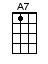 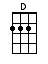 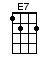 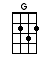 www.bytownukulele.ca